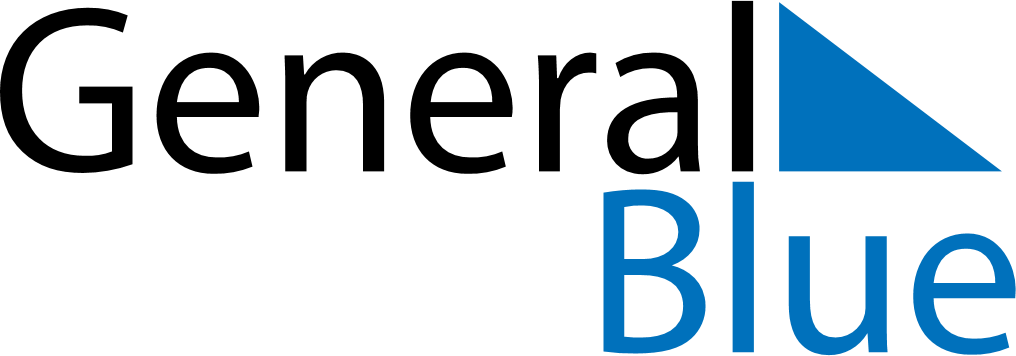 Quarter 4 of 2020 GuamQuarter 4 of 2020 GuamQuarter 4 of 2020 GuamQuarter 4 of 2020 GuamQuarter 4 of 2020 GuamQuarter 4 of 2020 GuamQuarter 4 of 2020 GuamOctober 2020October 2020October 2020October 2020October 2020October 2020October 2020October 2020October 2020SUNMONMONTUEWEDTHUFRISAT123455678910111212131415161718191920212223242526262728293031November 2020November 2020November 2020November 2020November 2020November 2020November 2020November 2020November 2020SUNMONMONTUEWEDTHUFRISAT12234567899101112131415161617181920212223232425262728293030December 2020December 2020December 2020December 2020December 2020December 2020December 2020December 2020December 2020SUNMONMONTUEWEDTHUFRISAT123456778910111213141415161718192021212223242526272828293031Oct 12: Columbus DayDec 25: Christmas DayOct 31: HalloweenDec 31: New Year’s EveNov 2: All Souls’ DayNov 3: Election DayNov 11: Veterans DayNov 26: Thanksgiving DayNov 27: Day after Thanksgiving DayDec 8: Our Lady of Camarin DayDec 24: Christmas Eve